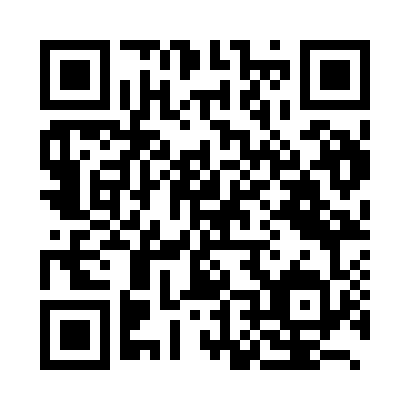 Prayer times for Itako, JapanWed 1 May 2024 - Fri 31 May 2024High Latitude Method: NonePrayer Calculation Method: Muslim World LeagueAsar Calculation Method: ShafiPrayer times provided by https://www.salahtimes.comDateDayFajrSunriseDhuhrAsrMaghribIsha1Wed3:104:4511:353:206:257:542Thu3:094:4411:353:206:267:563Fri3:074:4311:353:206:277:574Sat3:064:4211:353:216:277:585Sun3:044:4111:353:216:287:596Mon3:034:4011:343:216:298:007Tue3:024:3911:343:216:308:028Wed3:004:3811:343:216:318:039Thu2:594:3711:343:216:328:0410Fri2:584:3611:343:216:328:0511Sat2:564:3611:343:216:338:0612Sun2:554:3511:343:226:348:0713Mon2:544:3411:343:226:358:0914Tue2:534:3311:343:226:368:1015Wed2:524:3211:343:226:378:1116Thu2:504:3111:343:226:378:1217Fri2:494:3111:343:226:388:1318Sat2:484:3011:343:226:398:1419Sun2:474:2911:343:236:408:1520Mon2:464:2911:343:236:408:1721Tue2:454:2811:343:236:418:1822Wed2:444:2711:343:236:428:1923Thu2:434:2711:353:236:438:2024Fri2:424:2611:353:236:438:2125Sat2:414:2611:353:246:448:2226Sun2:404:2511:353:246:458:2327Mon2:404:2511:353:246:468:2428Tue2:394:2411:353:246:468:2529Wed2:384:2411:353:246:478:2630Thu2:374:2311:353:256:488:2731Fri2:374:2311:363:256:488:28